Publicado en Madrid el 22/08/2017 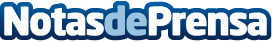 Autodoor lanza una galería de proyectos en nueva webCon expectativas de aumentar sus ventas y mejorar la experiencia del usuario en el entorno digital, la compañía de puertas automáticas Autodoor ha incluido una extensa galería de proyectos en su nuevo sitio web para que los usuarios puedan ver sus últimos trabajos realizadosDatos de contacto:AutodoorNota de prensa publicada en: https://www.notasdeprensa.es/autodoor-lanza-una-galeria-de-proyectos-en Categorias: Interiorismo Madrid Jardín/Terraza http://www.notasdeprensa.es